ΘΕΜΑ: «Παροχή Συμβουλευτικής και ψυχολογικής υποστήριξης»	Ανακοινώνεται ότι, στο Κέντρο Εκπαιδευτικής και Συμβουλευτικής Υποστήριξης Κέρκυρας λειτουργεί Τηλεφωνική Γραμμή Βοήθειας, στα τηλέφωνα 2661081055 και 2661081056, από τις 8:00 έως τις 14:00 κάθε εργάσιμης μέρας, στην οποία θα μπορούν να απευθύνονται γονείς, κηδεμόνες ή μαθητές/τριες (εφόσον είναι ενήλικοι/ες), που είτε έχουν αξιολογηθεί, είτε απευθύνονται προς το Κ.Ε.Σ.Υ. για πρώτη φορά, για να αναζητήσουν συμβουλευτική και ψυχολογική υποστήριξη. Επιπρόσθετα, γονείς, κηδεμόνες, μαθητές/τριες θα μπορούν να απευθύνονται στην υπηρεσία και μέσω ηλεκτρονικού ταχυδρομείου (e-mail: mail@kesy.ker.sch.gr). Στο μήνυμα θα πρέπει να αναφέρονται:1) Ονοματεπώνυμο γονέα / κηδεμόνα2) Ονοματεπώνυμο μαθητή/τριας, σχολείο και τάξη φοίτησης 3) Τηλέφωνο επικοινωνίας 4) Σύντομη περιγραφή του λόγου για τον οποίο αναζητείται συμβουλευτική και ψυχολογική υποστήριξη. Λαμβάνοντας τα μηνύματα θα γίνεται επικοινωνία με τον/ην αποστολέα ώστε να παρέχεται η κατάλληλη υποστήριξη αξιοποιώντας τρόπους άμεσης ή έμμεσης υποστήριξης, ηλεκτρονικά (skype ή email) ή με τηλεφωνική επικοινωνία. Χρήσιμες επισημάνσεις για εκπαιδευτικούς και σχολεία, μαθητές και γονείς θα αναρτηθούν και στην ιστοσελίδα της υπηρεσίας.Παρακαλούμε τους/τις κ.κ. Διευθυντές/τριες, Προϊσταμένους/ες των σχολικών μονάδων, να κοινοποιήσουν το παρόν έγγραφο στους γονείς / κηδεμόνες των μαθητών/τριών με κάθε πρόσφορο μέσο.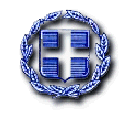 ΕΛΛΗΝΙΚΗ ΔΗΜΟΚΡΑΤΙΑ ΥΠΟΥΡΓΕΙΟ ΠΑΙΔΕΙΑΣ & ΘΡΗΣΚΕΥΜΑΤΩΝΠΕΡΙΦ/ΚΗ Δ/ΝΣΗ Α/ΘΜΙΑΣ & Β/ΘΜΙΑΣ ΕΚΠ/ΣΗΣ ΙΟΝΙΩΝ ΝΗΣΩΝΚέρκυρα, 23-3-2020Αρ. Πρωτ.: 194Κέρκυρα, 23-3-2020Αρ. Πρωτ.: 194Κέρκυρα, 23-3-2020Αρ. Πρωτ.: 194ΠΡΟΣ:Σχολικές Μονάδες Π.Ε. & Δ.Ε. Κέρκυρας(δια μέσου των Δ/νσεων Π.Ε. & Δ.Ε. Κέρκυρας)ΚΕΝΤΡΟ ΕΚΠΑΙΔΕΥΤΙΚΗΣ ΚΑΙ ΣΥΜΒΟΥΛΕΥΤΙΚΗΣ ΥΠΟΣΤΗΡΙΞΗΣ(Κ.Ε.Σ.Υ.) ΚΕΡΚΥΡΑΣΠΡΟΣ:Σχολικές Μονάδες Π.Ε. & Δ.Ε. Κέρκυρας(δια μέσου των Δ/νσεων Π.Ε. & Δ.Ε. Κέρκυρας)ΚΟΙΝ.:Περιφερειακή Διεύθυνση Π.Ε. & Δ.Ε. Ιονίων ΝήσωνΤαχ. Δ/νση: Βελισσαρίου 30, Κέρκυρα, Τ.Κ. 491 00ΚΟΙΝ.:Περιφερειακή Διεύθυνση Π.Ε. & Δ.Ε. Ιονίων ΝήσωνΠληροφορίες: Ελένη ΜαλαχάΚΟΙΝ.:Περιφερειακή Διεύθυνση Π.Ε. & Δ.Ε. Ιονίων ΝήσωνΤηλ.: 2661081055, 2661081056ΚΟΙΝ.:Περιφερειακή Διεύθυνση Π.Ε. & Δ.Ε. Ιονίων ΝήσωνFax: 2661081043ΚΟΙΝ.:Περιφερειακή Διεύθυνση Π.Ε. & Δ.Ε. Ιονίων ΝήσωνE-mail: mail@kesy.ker.sch.grΚΟΙΝ.:Περιφερειακή Διεύθυνση Π.Ε. & Δ.Ε. Ιονίων ΝήσωνΗ Προϊσταμένη του Κ.Ε.Σ.Υ. ΚέρκυραςΕλένη Μαλαχά